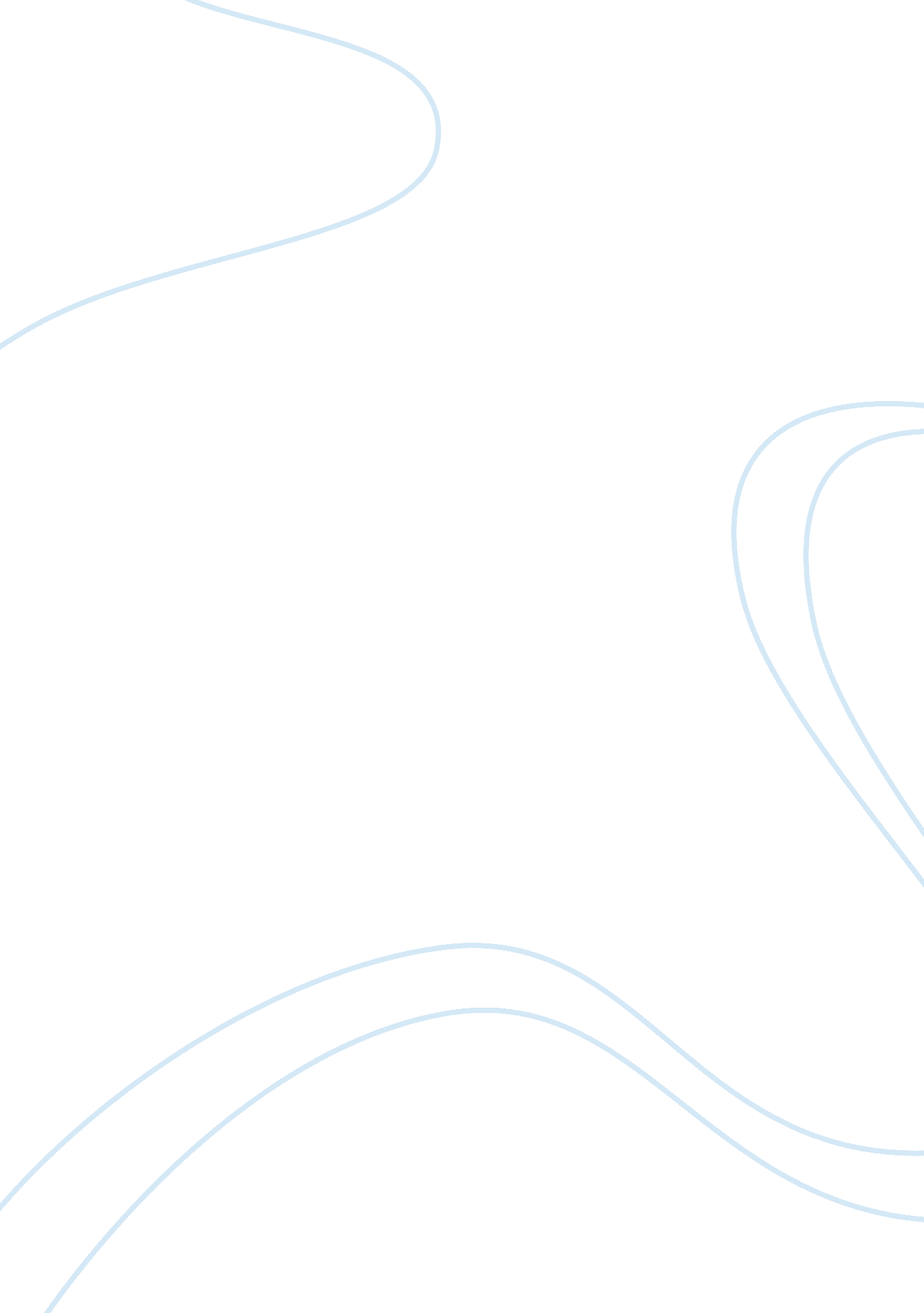 Pre-writing invention strategiesLiterature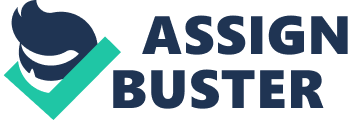 Pre-Writing/Invention Strategies Pre-Writing/Invention Strategies of the Name of the Concerned Professor 
August 14, 2011 
Pre-Writing/Invention Strategies 
After deciding to write an essay on the topic ‘ Health Reforms’, I resorted to some pre-writing strategies like free writing, outline making and brainstorming. 
Free writing involved bringing out the ideas within my mind by writing non-stop on the topic for 5 minutes (Rossiter, 2006, p. 14). This strategy turned out to be ineffective, as the material drafted by me was quiet haphazard and unorganized. Arranging this stuff into some kind of an order seemed very difficult. 
Then I resorted to brainstorming. I decided to generate a lot of information about the topic by writing down all the ideas that I believed were associated with the selected topic (Wyldeck, 2010, p. 14). This strategy proved real effective as it furnished me with a list of associated ideas like, Healthcare System, High Cost of Healthcare, Health Insurance, Universal Healthcare, etc. However, still the ideas generated by me lacked an organized structure. 
To solve this problem, I decided to opt for outline creation. This prewriting strategy turned out to be very effective in the sense that not only it helped me grasp the relationship between varied ideas collected by brainstorming, but also helped arrange these ideas in a uniform and systematic sequence (Harvey, 2003, p. 69). Once the outline was drafted, I found it really easy to draft and essay on Health Reforms, with a distinct introduction, body and conclusion. 
Prewriting techniques do aid in essay writing by helping the writer collect the relevant ideas and information and by helping organize these ideas in a coherent manner. They extend a sense of direction and control to a writer. 
References 
Harvey, Michael. (2003). The Nuts and Bolts of College Writing. New York: Hackett 
Publishers. 
Rossiter, Jill. (2006). The College Guide to Essay Writing. New York: DW Publishing. 
Wyldeck, Kathi. (2010). How to Write an Essay. New York: lulu. com. 